Tahniah diucapkan kepada tuan/puan kerana telah berjaya mengikuti kursus ini dengan jayanya. Pusat Pemajuan Kompetensi Bahasa (CALC) UPM adalah komited dalam menyediakan perkhidmatan kursus bahasa yang berkualiti bagi memenuhi keperluan pelanggan kami. Dengan itu, kami berharap tuan/puan dapat memberi maklum balas berkaitan kursus bahasa yang telah dihadiri. Congratulations for successfully completing this course. The Centre for the Advancement of Language  Competence (CALC) UPM is committed in providing good quality language courses to our clients. Therefore, we hope you can kindly provide feedback for the attended course. _________________________________________________________________________________________Alamat emel (Email address): _________________________________________________________MAKLUMAT KURSUS (COURSE INFORMATION)Nama Kursus (Course Name): ________________________________________________________Tarikh Kursus (Course Date): _________________________________________________________Tempat Kursus (Course Venue): _______________________________________________________Penceramah Kursus (Course Trainer): __________________________________________________      Arahan : Sila beri maklum balas tentang kursus.                 Please provide feedback about the course.Arahan : Sila beri maklum balas tentang penceramah.                  Please provide feedback about the trainer.Arahan : Sila beri maklum balas tentang pengurusan kursus. Abaikan bahagian ini jika anda 	        menghadiri kursus secara atas talian.                 Please provide feedback about the course management. Skip this section if you  		       attended the course online.Arahan : Sila beri maklum balas tentang pengurusan kursus. Abaikan bahagian ini jika anda 	        menghadiri kursus secara bersemuka.                 Please provide feedback about the course management. Skip this section if you  		       attended the course face-to-face. Adakah anda ingin mengikuti kursus lain yang dianjurkan oleh CALC UPM pada masa hadapan? Would you be interested to join any courses organised by CALC UPM in future?Ya (Yes)Tidak (No)Sila cadangkan kursus bahasa yang anda ingin pihak kami anjurkan pada masa hadapan.   Please suggest any other language courses that you would like us to conduct in future.________________________________________________________________________________________________________________________________________________________Pada masa hadapan, nyatakan mod pembelajaran pilihan anda. Anda boleh memilih lebih daripada satu.Please state the preferred mode of attending our courses in future. You may choose more than one.Bersemuka (Face-to-face)Atas talian (Online)Hibrid – bersemuka dan atas talian (Hybrid – face-to-face and online)Sila beri cadangan untuk meningkatkan mutu perkhidmatan dan fasiliti kami pada masa akan      datang. Kindly provide suggestion(s) to improve our services and facilities in future.________________________________________________________________________________________________________________________________________________________TERIMA KASIH ATAS KERJASAMA DAN MAKLUM BALAS ANDATHANK YOU FOR YOUR KIND COOPERATION AND FEEDBACKPUSAT PEMAJUAN KOMPETENSI BAHASAKod Dokumen:  BR05/MBEXT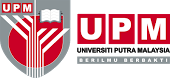 PUSAT PEMAJUAN KOMPETENSI BAHASAKod Dokumen:  BR05/MBEXTPUSAT PEMAJUAN KOMPETENSI BAHASAKod Dokumen:  BR05/MBEXTBORANG MAKLUM BALAS KURSUS BAHASA   BAHAGIAN I    :  MAKLUM BALAS KURSUS   BAHAGIAN I    :  MAKLUM BALAS KURSUS   BAHAGIAN I    :  MAKLUM BALAS KURSUS   BAHAGIAN I    :  MAKLUM BALAS KURSUS   PART I   PART I           :  COURSE FEEDBACK11123445Sangat TidakSetujuStrongly DisagreeSangat TidakSetujuStrongly DisagreeSangat TidakSetujuStrongly DisagreeSangat TidakSetujuStrongly DisagreeSangat TidakSetujuStrongly DisagreeTidak SetujuDisagreeNeutralNeutralSetuju        AgreeSetuju        AgreeSetuju        AgreeSetuju        AgreeSangat setujuStrongly AgreeSangat setujuStrongly AgreeSangat setujuStrongly AgreeSangat TidakSetujuStrongly DisagreeSangat TidakSetujuStrongly DisagreeSangat TidakSetujuStrongly DisagreeSangat TidakSetujuStrongly DisagreeSangat TidakSetujuStrongly DisagreeTidak SetujuDisagreeNeutralNeutralSetuju        AgreeSetuju        AgreeSetuju        AgreeSetuju        AgreeSangat setujuStrongly AgreeSangat setujuStrongly AgreeSangat setujuStrongly AgreeSangat TidakSetujuStrongly DisagreeSangat TidakSetujuStrongly DisagreeSangat TidakSetujuStrongly DisagreeSangat TidakSetujuStrongly DisagreeSangat TidakSetujuStrongly DisagreeTidak SetujuDisagreeNeutralNeutralSetuju        AgreeSetuju        AgreeSetuju        AgreeSetuju        AgreeSangat setujuStrongly AgreeSangat setujuStrongly AgreeSangat setujuStrongly AgreeSangat TidakSetujuStrongly DisagreeSangat TidakSetujuStrongly DisagreeSangat TidakSetujuStrongly DisagreeSangat TidakSetujuStrongly DisagreeSangat TidakSetujuStrongly DisagreeTidak SetujuDisagreeNeutralNeutralSetuju        AgreeSetuju        AgreeSetuju        AgreeSetuju        AgreeSangat setujuStrongly AgreeSangat setujuStrongly AgreeSangat setujuStrongly AgreeSangat TidakSetujuStrongly DisagreeSangat TidakSetujuStrongly DisagreeSangat TidakSetujuStrongly DisagreeSangat TidakSetujuStrongly DisagreeSangat TidakSetujuStrongly DisagreeTidak SetujuDisagreeNeutralNeutralSetuju        AgreeSetuju        AgreeSetuju        AgreeSetuju        AgreeSangat setujuStrongly AgreeSangat setujuStrongly AgreeSangat setujuStrongly AgreeSangat TidakSetujuStrongly DisagreeSangat TidakSetujuStrongly DisagreeSangat TidakSetujuStrongly DisagreeSangat TidakSetujuStrongly DisagreeSangat TidakSetujuStrongly DisagreeTidak SetujuDisagreeNeutralNeutralSetuju        AgreeSetuju        AgreeSetuju        AgreeSetuju        AgreeSangat setujuStrongly AgreeSangat setujuStrongly AgreeSangat setujuStrongly AgreeSangat TidakSetujuStrongly DisagreeSangat TidakSetujuStrongly DisagreeSangat TidakSetujuStrongly DisagreeSangat TidakSetujuStrongly DisagreeSangat TidakSetujuStrongly DisagreeTidak SetujuDisagreeNeutralNeutralSetuju        AgreeSetuju        AgreeSetuju        AgreeSetuju        AgreeSangat setujuStrongly AgreeSangat setujuStrongly AgreeSangat setujuStrongly AgreeBilMaklum Balas Kursus  (Course Feedback)Maklum Balas Kursus  (Course Feedback)Maklum Balas Kursus  (Course Feedback)Maklum Balas Kursus  (Course Feedback)Indeks KepuasanIndeks KepuasanBilMaklum Balas Kursus  (Course Feedback)Maklum Balas Kursus  (Course Feedback)Maklum Balas Kursus  (Course Feedback)Maklum Balas Kursus  (Course Feedback)Indeks KepuasanIndeks Kepuasan(No)Maklum Balas Kursus  (Course Feedback)Maklum Balas Kursus  (Course Feedback)Maklum Balas Kursus  (Course Feedback)Maklum Balas Kursus  (Course Feedback)(Satisfaction Index)(Satisfaction Index)(Satisfaction Index)(No)(Satisfaction Index)(Satisfaction Index)(Satisfaction Index)11Objektif kursus tercapai.Objektif kursus tercapai.Objektif kursus tercapai.Objektif kursus tercapai.Objektif kursus tercapai.Objektif kursus tercapai.Objektif kursus tercapai.11Course objective is achieved.Course objective is achieved.Course objective is achieved.Course objective is achieved.22Modul/bahan kursus adalah lengkap dan mudah difahami.Modul/bahan kursus adalah lengkap dan mudah difahami.Modul/bahan kursus adalah lengkap dan mudah difahami.Modul/bahan kursus adalah lengkap dan mudah difahami.Modul/bahan kursus adalah lengkap dan mudah difahami.Modul/bahan kursus adalah lengkap dan mudah difahami.Modul/bahan kursus adalah lengkap dan mudah difahami.22The course module/material is comprehensive and easy to understand.The course module/material is comprehensive and easy to understand.The course module/material is comprehensive and easy to understand.The course module/material is comprehensive and easy to understand.The course module/material is comprehensive and easy to understand.33Isi kandungan kursus adalah bersesuaian.Isi kandungan kursus adalah bersesuaian.Isi kandungan kursus adalah bersesuaian.Isi kandungan kursus adalah bersesuaian.Isi kandungan kursus adalah bersesuaian.Isi kandungan kursus adalah bersesuaian.Isi kandungan kursus adalah bersesuaian.33The course content is suitable. The course content is suitable. The course content is suitable. The course content is suitable. The course content is suitable. The course content is suitable. 44Jangkamasa kursus adalah mencukupi.Jangkamasa kursus adalah mencukupi.Jangkamasa kursus adalah mencukupi.Jangkamasa kursus adalah mencukupi.Jangkamasa kursus adalah mencukupi.Jangkamasa kursus adalah mencukupi.Jangkamasa kursus adalah mencukupi.44The length of the course is adequate.The length of the course is adequate.The length of the course is adequate.The length of the course is adequate.The length of the course is adequate.55Kadar bayaran kursus adalah berpatutan.Kadar bayaran kursus adalah berpatutan.Kadar bayaran kursus adalah berpatutan.Kadar bayaran kursus adalah berpatutan.Kadar bayaran kursus adalah berpatutan.Kadar bayaran kursus adalah berpatutan.55The course fee is reasonable. The course fee is reasonable. The course fee is reasonable. The course fee is reasonable. 55The course fee is reasonable. The course fee is reasonable. The course fee is reasonable. The course fee is reasonable. 66Kursus ini memberi manfaat kepada saya. Kursus ini memberi manfaat kepada saya. Kursus ini memberi manfaat kepada saya. Kursus ini memberi manfaat kepada saya. Kursus ini memberi manfaat kepada saya. Kursus ini memberi manfaat kepada saya. Kursus ini memberi manfaat kepada saya. 66The course is beneficial to me.The course is beneficial to me.The course is beneficial to me.The course is beneficial to me.The course is beneficial to me.The course is beneficial to me.The course is beneficial to me.BilMaklum Balas Penceramah (Trainer Feedback)Indeks Kepuasan(No)Maklum Balas Penceramah (Trainer Feedback)(Satisfaction Index)(No)(Satisfaction Index)1Penceramah mempunyai pengetahuan yang tinggi dalam kursus yang disampaikan.1Trainer is highly knowledgeable about the course.1Trainer is highly knowledgeable about the course.2Penceramah menyampaikan kandungan kursus dengan berkesan. 2Trainer delivered the course content effectively.2Trainer delivered the course content effectively.3Penceramah mempersembahkan kandungan kursus dengan yakin dan menarik.3Trainer presented the course content confidently and interestingly. 3Trainer presented the course content confidently and interestingly. 4Penceramah menggunakan alat bantu mengajar seperti slaid PowerPoint atau aplikasi atas talian yang berkesan. 4Trainer used teaching aids such as PowerPoint slides or online applications effectively.4Trainer used teaching aids such as PowerPoint slides or online applications effectively.5Penceramah menunjukkan tingkah laku profesional.5Trainer displayed professional behaviour.   BAHAGIAN II    :  MAKLUM BALAS PENCERAMAH   BAHAGIAN II    :  MAKLUM BALAS PENCERAMAH   BAHAGIAN II    :  MAKLUM BALAS PENCERAMAH   BAHAGIAN II    :  MAKLUM BALAS PENCERAMAH   PART II   PART II            :  TRAINER FEEDBACK  BAHAGIAN III  :  MAKLUM BALAS PENGURUSAN KURSUS – BERSEMUKA  BAHAGIAN III  :  MAKLUM BALAS PENGURUSAN KURSUS – BERSEMUKA  BAHAGIAN III  :  MAKLUM BALAS PENGURUSAN KURSUS – BERSEMUKA  BAHAGIAN III  :  MAKLUM BALAS PENGURUSAN KURSUS – BERSEMUKA  PART III  PART III          :  COURSE MANAGEMENT FEEDBACK – FACE-TO-FACEBil(No)Perkara (Item)Indeks Kepuasan(Satisfaction Index)1Lokasi latihan adalah sesuai. Training venue is suitable.2Kemudahan bilik latihan seperti capaian internet, penyaman udara, susun atur kerusi/meja dan projektor adalah memuaskan.Training room facilities such as internet connection, air conditioner, arrangement of chairs/desks and projector are satisfactory.3Kemudahan tempat latihan seperti parkir dan tandas adalah memuaskan.Training area facilities such as car park and toilet are satisfactory.4Proses pendaftaran kursus adalah mudah.Course registration process is easy.5Bantuan daripada penganjur kursus mudah diperoleh.Assistance from the organiser is easily obtained.   BAHAGIAN IV  :  MAKLUM BALAS PENGURUSAN KURSUS – ATAS TALIAN  BAHAGIAN IV  :  MAKLUM BALAS PENGURUSAN KURSUS – ATAS TALIAN  BAHAGIAN IV  :  MAKLUM BALAS PENGURUSAN KURSUS – ATAS TALIAN  BAHAGIAN IV  :  MAKLUM BALAS PENGURUSAN KURSUS – ATAS TALIAN  PART IV  PART IV          :  COURSE MANAGEMENT FEEDBACK – ONLINEBil(No)Perkara (Item)Indeks Kepuasan(Satisfaction Index)1Aplikasi seperti Google Meet, Zoom, Microsoft Teams yang digunakan adalah sesuai. Applications used such as Google Meet, Zoom, Microsoft Teams is suitable.2Proses pendaftaran kursus adalah mudah. Course registration process is easy.3Bantuan daripada penganjur kursus mudah diperoleh.Assistance from the organiser is easily obtained.  BAHAGIAN V  :  KOMEN/CADANGAN   BAHAGIAN V  :  KOMEN/CADANGAN   BAHAGIAN V  :  KOMEN/CADANGAN   BAHAGIAN V  :  KOMEN/CADANGAN   PART V    PART V           : COMMENTS/RECOMMENDATIONS